Publicado en Gipuzkoa  el 20/09/2022 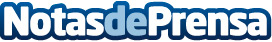 Presencia guipuzcoana con seis trabajos en el 22 Congreso Nacional Farmacéutico que se celebra en SevillaLa cita se celebra coincidiendo con el Congreso Mundial de Farmacia y Ciencias Farmacéuticas, reuniendo a más de 5.000 farmacéuticos de 100 países hasta el jueves, 22 de septiembre. Farmacéuticos de Gipuzkoa presentan seis trabajos relacionados con cuestiones como, entre otras: la deprescripción colaborativa de ansiolíticos en centro sociosanitario, antihipertensivos, o la adherencia y uso de medicamentos de seguimiento adicional en farmacias comunitarias de GipuzkoaDatos de contacto:COF Gipuzkoa Comunicación943223750Nota de prensa publicada en: https://www.notasdeprensa.es/presencia-guipuzcoana-con-seis-trabajos-en-el Categorias: Medicina Industria Farmacéutica País Vasco http://www.notasdeprensa.es